   El-Bayan Educational Establishment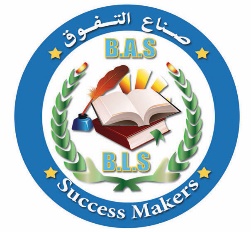     Manaret El-Bayan Language School Employment Application FormDate:    /      /201	 Name:										Date of Birth:													Qualification: 									Depatment: University: 								year of graduation: National ID: 								Military status: Marital status: 							Number of kids: Tele. Number: 				                                       Mobile no. Address: Previouse Experiences:School name/company:Position: 						Duration of employment: School name/company: Position: 						Duration of employment: Language and computer skills:Job applied to: 						        Stage: ComputerEnglishFrenchGerman Your level 